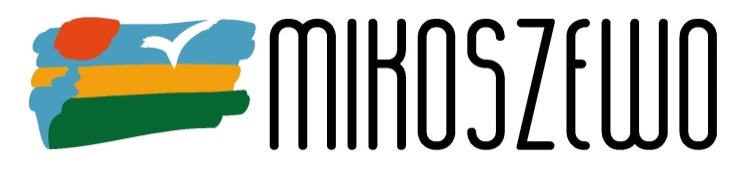 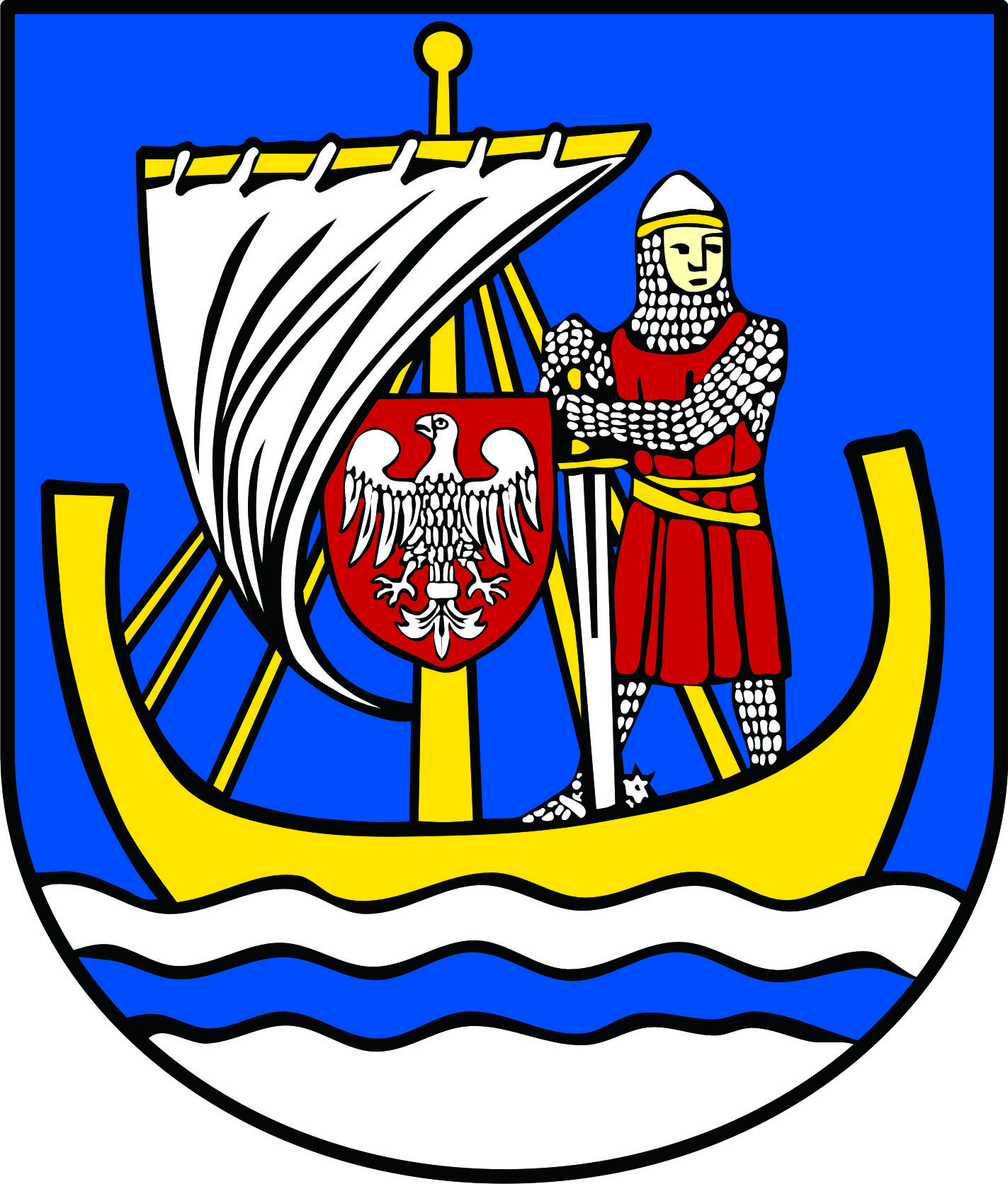 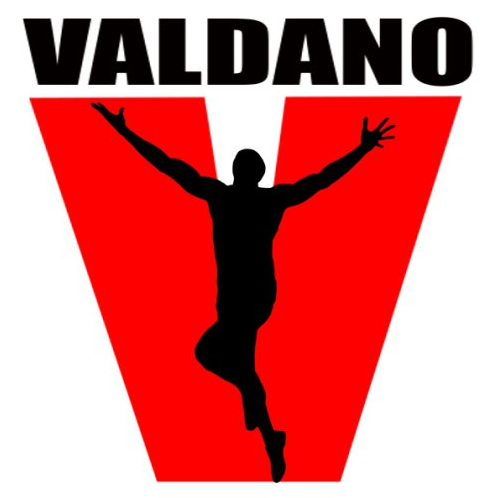 INDYWIDUALNY TRENING PN. „ŚWIĄTECZNE TAJEMNICE BURSZTYNOWEGO SZLAKU”MIKOSZEWO, DNIA 19.12.2020 ROKU 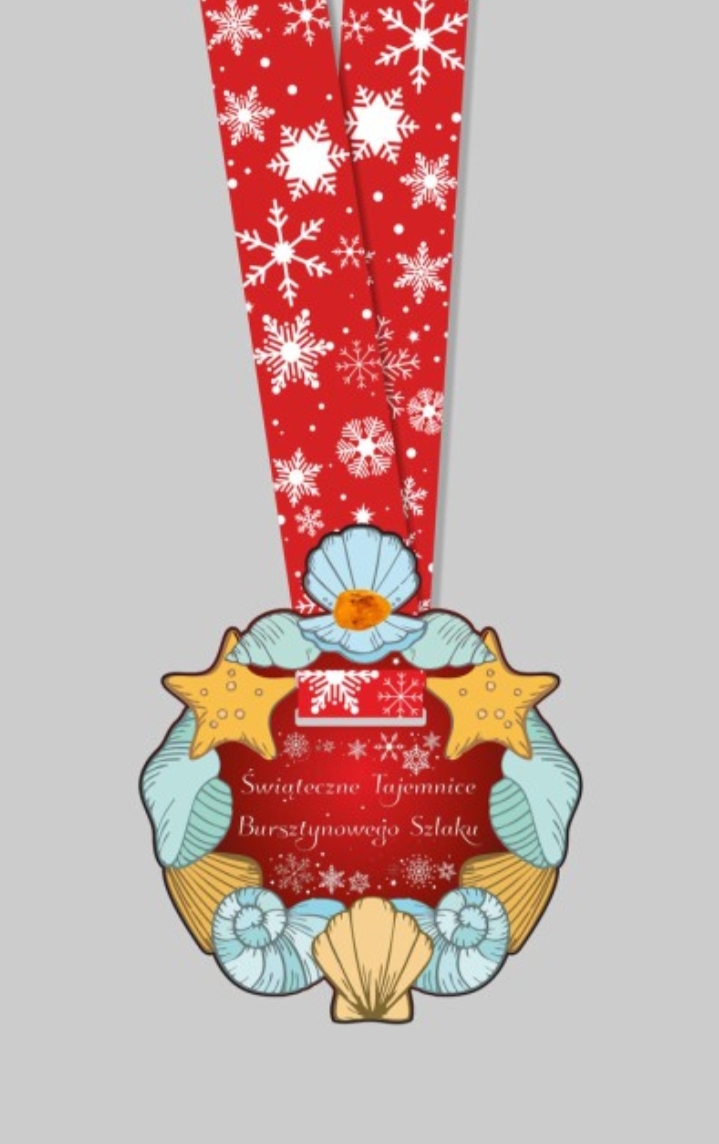 TRENING:Mamy przyjemność zaprosić Was, na przedświąteczny trening marszu Nordic Walking pn. „Świąteczne Tajemnice Bursztynowego Szlaku”  aktywizujący nas                  i Was w dobie pandemii, ale jednocześnie odpowiadający na zalecenia reżimu sanitarnego (maseczka obowiązkowo). Trening będzie posiadał charakter  rekreacyjny -  bez elementów rywalizacji oraz pomiaru czasów.Ma to być trening, który będzie Wasze twarze rozweselał i nadawał jej niepowtarzalny blask w scenerii pięknego Morza Bałtyckiego.Celem tego treningu jest aktywność fizyczna bardzo ważna w dobie pandemii                    Covid-19.Regularne ćwiczenia są niezbędnym warunkiem dobrego stanu zdrowia i prawidłowej odporności. Osoby, która ćwiczą regularnie, o 30 procent rzadziej zapadają na infekcje dróg oddechowych.Aktywność fizyczna to także odpowiedź na choroby cywilizacyjne takie jak cukrzyca czy miażdżyca, a to one – mimo zagrożenia koronawirusem – są główną przyczyną zgonów. Minimalny dystans treningu to 5 km, o której chcesz, jak chcesz wcześniej informując nas czy startujesz z Mikoszewa czy z innej miejscowości.Do pokonania trasy o długości 5, 10, 15, 21 km (każdy decyduje sam w formularzu na jakim dystansie będzie wykonywał swój świąteczny trening)Mamy również dla Was motywatory treningu:- niepowtarzalny tłoczony medal specjalnie na ta okazję;- słodki pakiet regeneracyjny;- certyfikat uczestnictwa w treningu;- oraz kilka niespodzianek, ale to na miejscu….ZASADY:Zapisy od 04.12.2020 roku do 09.12.2020 roku do godziny 22.00( to jest ostateczny czas, abyśmy zrobili dla Was pamiątkowe medale)Zapisy dostępne na stronie www.elektronicznezapisy.plOpłaty:- 40 zł. realny trening;- 35 zł wirtualny trening.Organizacja Imprez Sportowych „Valdano”ING 07 1050 1764 1000 0097 2221 9137Z dopiskiem: imię i nazwisko  oraz trening  OBOWIĄZKOWY EKWIPUNEK UCZESTNIKA:Ubiór dostosowany do warunków pogodowych (obowiązkowo kurtka typu wiatrówka – przeciwdeszczowa, czapka, chusta  typu buff oraz rękawiczki)Wygodne obuwieWoda, ciepły napój w kubku termicznym, kanapkiLatarka czołowa na głowę.PROGRAM :Termin: 19.12.2020 roku (sobota);12.00-12.30 zbiórka i weryfikacja uczestników;(po zgłoszeniu każdy otrzyma w formie wiadomości sms, adres naszego spotkania);12.30-12.59 Konkurs zbierania Bursztynów (każdy uczestnik za swoje zbiory otrzyma w nagrodę, niepowtarzalna niespodziankę????);13.00 Rozgrzewka; 13.10 Rozpoczęcie treningu.18.00-19.00 Zakończenie treningu lub wcześniej , każdy sam decyduje o jego zakończeniu.WARUNKI UCZESTNICTWA:Udział w treningu pn. „ Świąteczne tajemnice Bursztynowego Szlaku” jest otwarty i dobrowolny.Każdy  biorący udział w treningu, uczestniczy na własną odpowiedzialność.Przed treningiem nastąpi weryfikacja, podczas weryfikacji każdy musi mieć zakryte usta oraz nos.Uczestnik, który zgłosił chęć uczestnictwa w treningu automatycznie oświadcza, że w przyszłości nie będzie sobie rościć żadnych praw do dochodzenia odszkodowania w razie poniesienia uszczerbku na zdrowiu czy poniesienia strat materialnych związanych z uczestnictwem.Każdy z uczestników powinien obowiązkowo posiadać swoje indywidualne ubezpieczenie  NNW. Ponieważ trening nie posiada ubezpieczenia na życie, zdrowotnego lub od odpowiedzialności cywilnej z tytułu choroby, wypadku, odniesienia obrażeń , poniesienia śmierci lub start szkód, jakie mogą wystąpić w związku z obecnością na treningu.POSTANOWIENIA KOŃCOWE:Uczestnicy mogą zrezygnować w każdym momencie z dalszego udziału w treningu, opuścić  trasę i udać się bezpiecznie do wyjścia, lub PO UPRZEDNIM POINFORMOWANIU pod numerami telefonów:-  791730224-  5037423492. Uczestnicy treningu wyrażają zgodę na publikację swojego wizerunku  w relacjach z treningu, na stronach, w mediach oraz materiałach promocyjnych.3. Dane osobowe przetwarzane są zgodnie z ustawą o ochronie danych osobowych z dnia 10.05.2018 roku oraz  RPEiR (UE) 2016/679 z dnia 27.04.2016 roku w sprawie  ochrony osób fizycznych w związku z przetwarzanie danych osobowych  i w sprawie swobodnego przepływu takich danych oraz uchylenia dyrektywy 95/46WE Przekazywanie danych  i wyrażenie zgody na ich przetwarzanie jest dobrowolne, jednakże stanowi warunek uczestnictwa w treningu4.Uczestnicy biorąc udział w treningu jednocześnie akceptują powyższy regulamin.Ze względu na stan epidemiczny każdy uczestnik jest zobowiązany podpisać oświadczenie w dniu TRENINGU dotyczące COVID 19 (Mówiące o tym, że w dniu treningu uczestnik jest zdrowy – nie wykazuje objawów zakażenia. A także że na 14 dni przed imprezą nie miał kontaktu z nikim przebywającym na kwarantannie ani sam też na niej nie przebywał).Wstęp na teren zbiórki treningu oraz w okolice startu treningu, tylko i wyłącznie dla uczestników treningu.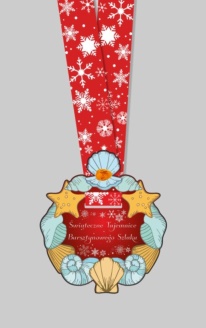                                                     Ewa i Reichard 